委 員 会 事 業 実 施 計 画 書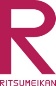 届出日：　　　　年　　月　　日委員会名提出者名委員長：提出者名副委員長：事業名開 催 日 時開催場所対象者参加予定人数保護者人教職員人人合　計人協力依頼先及び依頼内容事業の目的事業内容収支予算収支予算収支予算収支予算収支予算収支予算収支予算収支予算収支予算（収入）合計　　　　　　　　円（収入）合計　　　　　　　　円（収入）合計　　　　　　　　円（収入）合計　　　　　　　　円（支出）合計　　　　　　　　円（支出）合計　　　　　　　　円（支出）合計　　　　　　　　円（支出）合計　　　　　　　　円（支出）合計　　　　　　　　円添付書類（見積書等）添付書類（見積書等）添付書類（見積書等）添付書類（見積書等）添付書類（見積書等）添付書類（見積書等）添付書類（見積書等）添付書類（見積書等）添付書類（見積書等）